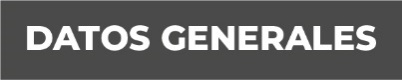 Nombre: Gabriel Coronado CoronaGrado de Escolaridad: Licenciatura en DerechoCédula Profesional (Licenciatura): 8120516Teléfono de Oficina: 2747432950Correo Electrónico Texto: gcoronado@fiscaliaveracruz.gob.mxFormación Académica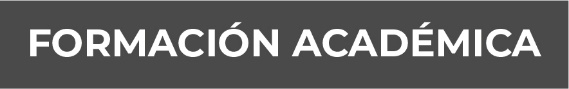 1999-2003Licenciatura en DerechoUniversidad del Golfo de MéxicoCampus Orizaba, VeracruzTrayectoria Profesional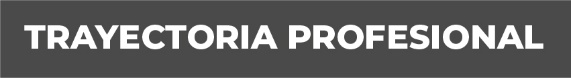 Año: 02/10/2017- 01/12/2019Fiscal Cuarto en la Unidad Integral de Procuración de JusticiaDel XIV Distrito Judicial en Córdoba, Veracruz.Año: 11/05/2015 – 01/10/2017Fiscal Cuarto en la Unidad Integral de Procuración de JusticiaDel XV Distrito Judicial en Orizaba, Veracruz.Año: 12/01/2004 – 10/05/2015Oficial Secretario de la Agencia del Ministerio PúblicoInvestigadora Sector Sur Orizaba, Veracruz. Conocimiento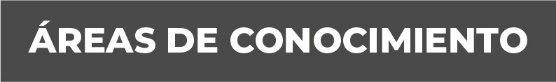 Derecho Penal, Derecho Procesal Penal,Derecho Constitucional.